20 Sum Challenge – My Results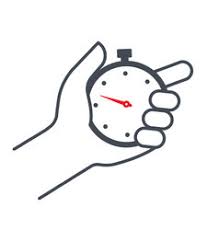 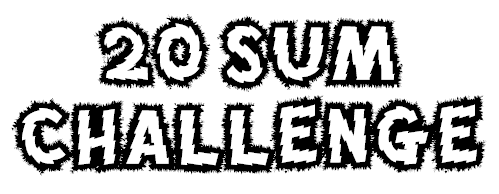 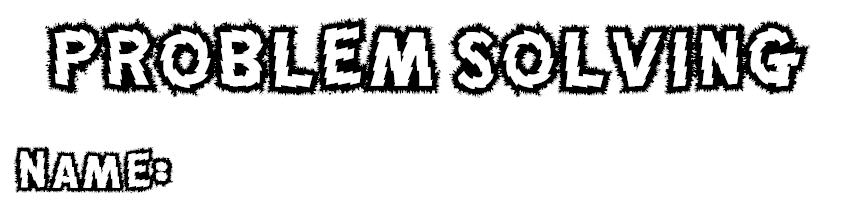 20.3019.4018.50171.00161.10151.20141.30131.40121.50112.00102.1092.2082.3072.4062.5053.0043.1033.2023.3015.00+010.00+ScoreTimeSet 1Set 2Set 3Set 4Set 5Set 6Set 7Set 8Set 9Set 10Set 11Set 12Set 13Set 14Set 15Set 16Set 17Set 18Set 19Set 20WORDED PROBLEMSWORDED PROBLEMSWORDED PROBLEMSWORDED PROBLEMSWORDED PROBLEMSWORDED PROBLEMSWORDED PROBLEMSWORDED PROBLEMSWORDED PROBLEMSWORDED PROBLEMSWORDED PROBLEMSWORDED PROBLEMSWORDED PROBLEMSWORDED PROBLEMSWORDED PROBLEMSWORDED PROBLEMSWORDED PROBLEMSWORDED PROBLEMSWORDED PROBLEMSWORDED PROBLEMSSET 01SET 01SET 01SET 01SET 01SET 01SET 01SET 01SET 01SET 02SET 02SET 02SET 02SET 02SET 02SET 02SET 02SET 02AWhat is three add six? What is three add six? What is three add six? What is three add six? What is three add six? What is three add six? What is three add six? What is three add six? AWhen I doubled a number, the answer was 16. Which number did I double? When I doubled a number, the answer was 16. Which number did I double? When I doubled a number, the answer was 16. Which number did I double? When I doubled a number, the answer was 16. Which number did I double? When I doubled a number, the answer was 16. Which number did I double? When I doubled a number, the answer was 16. Which number did I double? When I doubled a number, the answer was 16. Which number did I double? When I doubled a number, the answer was 16. Which number did I double? BWrite the number thirty-two in figures. Write the number thirty-two in figures. Write the number thirty-two in figures. Write the number thirty-two in figures. Write the number thirty-two in figures. Write the number thirty-two in figures. Write the number thirty-two in figures. Write the number thirty-two in figures. BWhat even number comes between twenty-two and twenty-five? What even number comes between twenty-two and twenty-five? What even number comes between twenty-two and twenty-five? What even number comes between twenty-two and twenty-five? What even number comes between twenty-two and twenty-five? What even number comes between twenty-two and twenty-five? What even number comes between twenty-two and twenty-five? What even number comes between twenty-two and twenty-five? CHow many sides does a pentagon have?How many sides does a pentagon have?How many sides does a pentagon have?How many sides does a pentagon have?How many sides does a pentagon have?How many sides does a pentagon have?How many sides does a pentagon have?How many sides does a pentagon have?CIf I have three pots with four pencils in each pot, how many pencils do I have altogether? If I have three pots with four pencils in each pot, how many pencils do I have altogether? If I have three pots with four pencils in each pot, how many pencils do I have altogether? If I have three pots with four pencils in each pot, how many pencils do I have altogether? If I have three pots with four pencils in each pot, how many pencils do I have altogether? If I have three pots with four pencils in each pot, how many pencils do I have altogether? If I have three pots with four pencils in each pot, how many pencils do I have altogether? If I have three pots with four pencils in each pot, how many pencils do I have altogether? DEve has a one dollar coin. She spends ninety-five cents. How much has she left?   Eve has a one dollar coin. She spends ninety-five cents. How much has she left?   Eve has a one dollar coin. She spends ninety-five cents. How much has she left?   Eve has a one dollar coin. She spends ninety-five cents. How much has she left?   Eve has a one dollar coin. She spends ninety-five cents. How much has she left?   Eve has a one dollar coin. She spends ninety-five cents. How much has she left?   Eve has a one dollar coin. She spends ninety-five cents. How much has she left?   Eve has a one dollar coin. She spends ninety-five cents. How much has she left?   DJill chose a number. She doubled it. Her answer was one hundred and two. What number did she double? Jill chose a number. She doubled it. Her answer was one hundred and two. What number did she double? Jill chose a number. She doubled it. Her answer was one hundred and two. What number did she double? Jill chose a number. She doubled it. Her answer was one hundred and two. What number did she double? Jill chose a number. She doubled it. Her answer was one hundred and two. What number did she double? Jill chose a number. She doubled it. Her answer was one hundred and two. What number did she double? Jill chose a number. She doubled it. Her answer was one hundred and two. What number did she double? Jill chose a number. She doubled it. Her answer was one hundred and two. What number did she double? EWhat are the odd numbers between twenty-six and thirty-six. What are the odd numbers between twenty-six and thirty-six. What are the odd numbers between twenty-six and thirty-six. What are the odd numbers between twenty-six and thirty-six. What are the odd numbers between twenty-six and thirty-six. What are the odd numbers between twenty-six and thirty-six. What are the odd numbers between twenty-six and thirty-six. What are the odd numbers between twenty-six and thirty-six. EThere are twenty-eight children in a classroom. Half of them are girls. How many are boys? There are twenty-eight children in a classroom. Half of them are girls. How many are boys? There are twenty-eight children in a classroom. Half of them are girls. How many are boys? There are twenty-eight children in a classroom. Half of them are girls. How many are boys? There are twenty-eight children in a classroom. Half of them are girls. How many are boys? There are twenty-eight children in a classroom. Half of them are girls. How many are boys? There are twenty-eight children in a classroom. Half of them are girls. How many are boys? There are twenty-eight children in a classroom. Half of them are girls. How many are boys? FWrite the number which is between 111 and 109Write the number which is between 111 and 109Write the number which is between 111 and 109Write the number which is between 111 and 109Write the number which is between 111 and 109Write the number which is between 111 and 109Write the number which is between 111 and 109Write the number which is between 111 and 109FFind the sum of fifteen and six. Find the sum of fifteen and six. Find the sum of fifteen and six. Find the sum of fifteen and six. Find the sum of fifteen and six. Find the sum of fifteen and six. Find the sum of fifteen and six. Find the sum of fifteen and six. G23 children are coming to Jack’s party. Each child will get 1 ice cream. There are 10 ice creams in a box. How many boxes does Jack need to buy?         23 children are coming to Jack’s party. Each child will get 1 ice cream. There are 10 ice creams in a box. How many boxes does Jack need to buy?         23 children are coming to Jack’s party. Each child will get 1 ice cream. There are 10 ice creams in a box. How many boxes does Jack need to buy?         23 children are coming to Jack’s party. Each child will get 1 ice cream. There are 10 ice creams in a box. How many boxes does Jack need to buy?         23 children are coming to Jack’s party. Each child will get 1 ice cream. There are 10 ice creams in a box. How many boxes does Jack need to buy?         23 children are coming to Jack’s party. Each child will get 1 ice cream. There are 10 ice creams in a box. How many boxes does Jack need to buy?         23 children are coming to Jack’s party. Each child will get 1 ice cream. There are 10 ice creams in a box. How many boxes does Jack need to buy?         23 children are coming to Jack’s party. Each child will get 1 ice cream. There are 10 ice creams in a box. How many boxes does Jack need to buy?         GHow many months are there in one year? How many months are there in one year? How many months are there in one year? How many months are there in one year? How many months are there in one year? How many months are there in one year? How many months are there in one year? How many months are there in one year? HAdd these three numbers: five and five and five. Add these three numbers: five and five and five. Add these three numbers: five and five and five. Add these three numbers: five and five and five. Add these three numbers: five and five and five. Add these three numbers: five and five and five. Add these three numbers: five and five and five. Add these three numbers: five and five and five. HWhat is double nine? What is double nine? What is double nine? What is double nine? What is double nine? What is double nine? What is double nine? What is double nine? IWhat is the next number in this sequence? 13, 23, 33, 43 …What is the next number in this sequence? 13, 23, 33, 43 …What is the next number in this sequence? 13, 23, 33, 43 …What is the next number in this sequence? 13, 23, 33, 43 …What is the next number in this sequence? 13, 23, 33, 43 …What is the next number in this sequence? 13, 23, 33, 43 …What is the next number in this sequence? 13, 23, 33, 43 …What is the next number in this sequence? 13, 23, 33, 43 …IHow many days are there in two weeks? How many days are there in two weeks? How many days are there in two weeks? How many days are there in two weeks? How many days are there in two weeks? How many days are there in two weeks? How many days are there in two weeks? How many days are there in two weeks? JWhat is nine minus five? What is nine minus five? What is nine minus five? What is nine minus five? What is nine minus five? What is nine minus five? What is nine minus five? What is nine minus five? JTed bought one stamp for seventy cents. How much change should he get from one dollar? Ted bought one stamp for seventy cents. How much change should he get from one dollar? Ted bought one stamp for seventy cents. How much change should he get from one dollar? Ted bought one stamp for seventy cents. How much change should he get from one dollar? Ted bought one stamp for seventy cents. How much change should he get from one dollar? Ted bought one stamp for seventy cents. How much change should he get from one dollar? Ted bought one stamp for seventy cents. How much change should he get from one dollar? Ted bought one stamp for seventy cents. How much change should he get from one dollar? TIMETOTALTIMETOTALWORDED PROBLEMSWORDED PROBLEMSWORDED PROBLEMSWORDED PROBLEMSWORDED PROBLEMSWORDED PROBLEMSWORDED PROBLEMSWORDED PROBLEMSWORDED PROBLEMSWORDED PROBLEMSWORDED PROBLEMSWORDED PROBLEMSWORDED PROBLEMSWORDED PROBLEMSWORDED PROBLEMSWORDED PROBLEMSWORDED PROBLEMSWORDED PROBLEMSWORDED PROBLEMSWORDED PROBLEMSSET 03SET 03SET 03SET 03SET 03SET 03SET 03SET 03SET 03SET 04SET 04SET 04SET 04SET 04SET 04SET 04SET 04SET 04AWrite the number which is eleven less than seventy. Write the number which is eleven less than seventy. Write the number which is eleven less than seventy. Write the number which is eleven less than seventy. Write the number which is eleven less than seventy. Write the number which is eleven less than seventy. Write the number which is eleven less than seventy. Write the number which is eleven less than seventy. AThere are fifty-four children on the bus. Nineteen get off. How many are left on the bus? There are fifty-four children on the bus. Nineteen get off. How many are left on the bus? There are fifty-four children on the bus. Nineteen get off. How many are left on the bus? There are fifty-four children on the bus. Nineteen get off. How many are left on the bus? There are fifty-four children on the bus. Nineteen get off. How many are left on the bus? There are fifty-four children on the bus. Nineteen get off. How many are left on the bus? There are fifty-four children on the bus. Nineteen get off. How many are left on the bus? There are fifty-four children on the bus. Nineteen get off. How many are left on the bus? BKim multiplied two numbers together. Her answer was twenty-five. What two numbers could she have multiplied together? Kim multiplied two numbers together. Her answer was twenty-five. What two numbers could she have multiplied together? Kim multiplied two numbers together. Her answer was twenty-five. What two numbers could she have multiplied together? Kim multiplied two numbers together. Her answer was twenty-five. What two numbers could she have multiplied together? Kim multiplied two numbers together. Her answer was twenty-five. What two numbers could she have multiplied together? Kim multiplied two numbers together. Her answer was twenty-five. What two numbers could she have multiplied together? Kim multiplied two numbers together. Her answer was twenty-five. What two numbers could she have multiplied together? Kim multiplied two numbers together. Her answer was twenty-five. What two numbers could she have multiplied together? BAdd these numbers: 5 and 6 and 2. Add these numbers: 5 and 6 and 2. Add these numbers: 5 and 6 and 2. Add these numbers: 5 and 6 and 2. Add these numbers: 5 and 6 and 2. Add these numbers: 5 and 6 and 2. Add these numbers: 5 and 6 and 2. Add these numbers: 5 and 6 and 2. CWrite down the number one thousand and eight. Write down the number one thousand and eight. Write down the number one thousand and eight. Write down the number one thousand and eight. Write down the number one thousand and eight. Write down the number one thousand and eight. Write down the number one thousand and eight. Write down the number one thousand and eight. CAt the shop, all packets of sweets cost the same. Heidi buys 2 packets. She pays 40 cents.  How much does one packet cost? At the shop, all packets of sweets cost the same. Heidi buys 2 packets. She pays 40 cents.  How much does one packet cost? At the shop, all packets of sweets cost the same. Heidi buys 2 packets. She pays 40 cents.  How much does one packet cost? At the shop, all packets of sweets cost the same. Heidi buys 2 packets. She pays 40 cents.  How much does one packet cost? At the shop, all packets of sweets cost the same. Heidi buys 2 packets. She pays 40 cents.  How much does one packet cost? At the shop, all packets of sweets cost the same. Heidi buys 2 packets. She pays 40 cents.  How much does one packet cost? At the shop, all packets of sweets cost the same. Heidi buys 2 packets. She pays 40 cents.  How much does one packet cost? At the shop, all packets of sweets cost the same. Heidi buys 2 packets. She pays 40 cents.  How much does one packet cost? DWork out the sum of 13 and 7. Work out the sum of 13 and 7. Work out the sum of 13 and 7. Work out the sum of 13 and 7. Work out the sum of 13 and 7. Work out the sum of 13 and 7. Work out the sum of 13 and 7. Work out the sum of 13 and 7. DWhat is the difference between ninety and one hundred? What is the difference between ninety and one hundred? What is the difference between ninety and one hundred? What is the difference between ninety and one hundred? What is the difference between ninety and one hundred? What is the difference between ninety and one hundred? What is the difference between ninety and one hundred? What is the difference between ninety and one hundred? EBen arrives at the park at ten o’clock. He leaves at eleven o’clock. How many minutes does he spend at the park? Ben arrives at the park at ten o’clock. He leaves at eleven o’clock. How many minutes does he spend at the park? Ben arrives at the park at ten o’clock. He leaves at eleven o’clock. How many minutes does he spend at the park? Ben arrives at the park at ten o’clock. He leaves at eleven o’clock. How many minutes does he spend at the park? Ben arrives at the park at ten o’clock. He leaves at eleven o’clock. How many minutes does he spend at the park? Ben arrives at the park at ten o’clock. He leaves at eleven o’clock. How many minutes does he spend at the park? Ben arrives at the park at ten o’clock. He leaves at eleven o’clock. How many minutes does he spend at the park? Ben arrives at the park at ten o’clock. He leaves at eleven o’clock. How many minutes does he spend at the park? EWhat number must I subtract from thirty-four to get an answer of twenty-five? What number must I subtract from thirty-four to get an answer of twenty-five? What number must I subtract from thirty-four to get an answer of twenty-five? What number must I subtract from thirty-four to get an answer of twenty-five? What number must I subtract from thirty-four to get an answer of twenty-five? What number must I subtract from thirty-four to get an answer of twenty-five? What number must I subtract from thirty-four to get an answer of twenty-five? What number must I subtract from thirty-four to get an answer of twenty-five? FWrite the even numbers more than 10 and less than 25. Write the even numbers more than 10 and less than 25. Write the even numbers more than 10 and less than 25. Write the even numbers more than 10 and less than 25. Write the even numbers more than 10 and less than 25. Write the even numbers more than 10 and less than 25. Write the even numbers more than 10 and less than 25. Write the even numbers more than 10 and less than 25. FImagine a cube. Four faces are red, the rest are blue. How many faces are blue? Imagine a cube. Four faces are red, the rest are blue. How many faces are blue? Imagine a cube. Four faces are red, the rest are blue. How many faces are blue? Imagine a cube. Four faces are red, the rest are blue. How many faces are blue? Imagine a cube. Four faces are red, the rest are blue. How many faces are blue? Imagine a cube. Four faces are red, the rest are blue. How many faces are blue? Imagine a cube. Four faces are red, the rest are blue. How many faces are blue? Imagine a cube. Four faces are red, the rest are blue. How many faces are blue? GHow many sides does an octagon have? How many sides does an octagon have? How many sides does an octagon have? How many sides does an octagon have? How many sides does an octagon have? How many sides does an octagon have? How many sides does an octagon have? How many sides does an octagon have? GHow many grams equal two kilograms? How many grams equal two kilograms? How many grams equal two kilograms? How many grams equal two kilograms? How many grams equal two kilograms? How many grams equal two kilograms? How many grams equal two kilograms? How many grams equal two kilograms? HKelly has one dollar. She spends twenty-five cents. How much money does she have left? Kelly has one dollar. She spends twenty-five cents. How much money does she have left? Kelly has one dollar. She spends twenty-five cents. How much money does she have left? Kelly has one dollar. She spends twenty-five cents. How much money does she have left? Kelly has one dollar. She spends twenty-five cents. How much money does she have left? Kelly has one dollar. She spends twenty-five cents. How much money does she have left? Kelly has one dollar. She spends twenty-five cents. How much money does she have left? Kelly has one dollar. She spends twenty-five cents. How much money does she have left? HWrite `seven hundred and seven’ as a number. Write `seven hundred and seven’ as a number. Write `seven hundred and seven’ as a number. Write `seven hundred and seven’ as a number. Write `seven hundred and seven’ as a number. Write `seven hundred and seven’ as a number. Write `seven hundred and seven’ as a number. Write `seven hundred and seven’ as a number. IWhat is the difference between twelve and eighteen? What is the difference between twelve and eighteen? What is the difference between twelve and eighteen? What is the difference between twelve and eighteen? What is the difference between twelve and eighteen? What is the difference between twelve and eighteen? What is the difference between twelve and eighteen? What is the difference between twelve and eighteen? IWrite the next number in this sequence: five, ten, fifteen, twenty ... Write the next number in this sequence: five, ten, fifteen, twenty ... Write the next number in this sequence: five, ten, fifteen, twenty ... Write the next number in this sequence: five, ten, fifteen, twenty ... Write the next number in this sequence: five, ten, fifteen, twenty ... Write the next number in this sequence: five, ten, fifteen, twenty ... Write the next number in this sequence: five, ten, fifteen, twenty ... Write the next number in this sequence: five, ten, fifteen, twenty ... JFive is a quarter of a number. What is the number? Five is a quarter of a number. What is the number? Five is a quarter of a number. What is the number? Five is a quarter of a number. What is the number? Five is a quarter of a number. What is the number? Five is a quarter of a number. What is the number? Five is a quarter of a number. What is the number? Five is a quarter of a number. What is the number? JWhat is half of fourteen? What is half of fourteen? What is half of fourteen? What is half of fourteen? What is half of fourteen? What is half of fourteen? What is half of fourteen? What is half of fourteen? TIMETOTALTIMETOTALWORDED PROBLEMSWORDED PROBLEMSWORDED PROBLEMSWORDED PROBLEMSWORDED PROBLEMSWORDED PROBLEMSWORDED PROBLEMSWORDED PROBLEMSWORDED PROBLEMSWORDED PROBLEMSWORDED PROBLEMSWORDED PROBLEMSWORDED PROBLEMSWORDED PROBLEMSWORDED PROBLEMSWORDED PROBLEMSWORDED PROBLEMSWORDED PROBLEMSWORDED PROBLEMSWORDED PROBLEMSSET 05SET 05SET 05SET 05SET 05SET 05SET 05SET 05SET 05SET 06SET 06SET 06SET 06SET 06SET 06SET 06SET 06SET 06AHow many five cent pieces are there in thirty cents? How many five cent pieces are there in thirty cents? How many five cent pieces are there in thirty cents? How many five cent pieces are there in thirty cents? How many five cent pieces are there in thirty cents? How many five cent pieces are there in thirty cents? How many five cent pieces are there in thirty cents? How many five cent pieces are there in thirty cents? AWhat is thirty divided by three? What is thirty divided by three? What is thirty divided by three? What is thirty divided by three? What is thirty divided by three? What is thirty divided by three? What is thirty divided by three? What is thirty divided by three? BWhat number is ten less than one hundred and one? What number is ten less than one hundred and one? What number is ten less than one hundred and one? What number is ten less than one hundred and one? What number is ten less than one hundred and one? What number is ten less than one hundred and one? What number is ten less than one hundred and one? What number is ten less than one hundred and one? BWhat must I add to seventy-nine to make a total of one hundred? What must I add to seventy-nine to make a total of one hundred? What must I add to seventy-nine to make a total of one hundred? What must I add to seventy-nine to make a total of one hundred? What must I add to seventy-nine to make a total of one hundred? What must I add to seventy-nine to make a total of one hundred? What must I add to seventy-nine to make a total of one hundred? What must I add to seventy-nine to make a total of one hundred? CWhat is one quarter of sixteen? What is one quarter of sixteen? What is one quarter of sixteen? What is one quarter of sixteen? What is one quarter of sixteen? What is one quarter of sixteen? What is one quarter of sixteen? What is one quarter of sixteen? CMiriam has thirty-two stickers. She gives half to her friend. How many does she have left? Miriam has thirty-two stickers. She gives half to her friend. How many does she have left? Miriam has thirty-two stickers. She gives half to her friend. How many does she have left? Miriam has thirty-two stickers. She gives half to her friend. How many does she have left? Miriam has thirty-two stickers. She gives half to her friend. How many does she have left? Miriam has thirty-two stickers. She gives half to her friend. How many does she have left? Miriam has thirty-two stickers. She gives half to her friend. How many does she have left? Miriam has thirty-two stickers. She gives half to her friend. How many does she have left? DOne hundred and forty-five children need to travel by coach. Each coach holds fifty children. How many coaches are needed? One hundred and forty-five children need to travel by coach. Each coach holds fifty children. How many coaches are needed? One hundred and forty-five children need to travel by coach. Each coach holds fifty children. How many coaches are needed? One hundred and forty-five children need to travel by coach. Each coach holds fifty children. How many coaches are needed? One hundred and forty-five children need to travel by coach. Each coach holds fifty children. How many coaches are needed? One hundred and forty-five children need to travel by coach. Each coach holds fifty children. How many coaches are needed? One hundred and forty-five children need to travel by coach. Each coach holds fifty children. How many coaches are needed? One hundred and forty-five children need to travel by coach. Each coach holds fifty children. How many coaches are needed? DJoy is 22 years old today. Her mother is 23 years older. How old is Joy’s mother? Joy is 22 years old today. Her mother is 23 years older. How old is Joy’s mother? Joy is 22 years old today. Her mother is 23 years older. How old is Joy’s mother? Joy is 22 years old today. Her mother is 23 years older. How old is Joy’s mother? Joy is 22 years old today. Her mother is 23 years older. How old is Joy’s mother? Joy is 22 years old today. Her mother is 23 years older. How old is Joy’s mother? Joy is 22 years old today. Her mother is 23 years older. How old is Joy’s mother? Joy is 22 years old today. Her mother is 23 years older. How old is Joy’s mother? ETwo classes go on an excursion. Each class has thirty children and six adults. How many go on the excursion altogether? Two classes go on an excursion. Each class has thirty children and six adults. How many go on the excursion altogether? Two classes go on an excursion. Each class has thirty children and six adults. How many go on the excursion altogether? Two classes go on an excursion. Each class has thirty children and six adults. How many go on the excursion altogether? Two classes go on an excursion. Each class has thirty children and six adults. How many go on the excursion altogether? Two classes go on an excursion. Each class has thirty children and six adults. How many go on the excursion altogether? Two classes go on an excursion. Each class has thirty children and six adults. How many go on the excursion altogether? Two classes go on an excursion. Each class has thirty children and six adults. How many go on the excursion altogether? EWhat is eleven subtract six? What is eleven subtract six? What is eleven subtract six? What is eleven subtract six? What is eleven subtract six? What is eleven subtract six? What is eleven subtract six? What is eleven subtract six? FAdd together three, seven and five. Add together three, seven and five. Add together three, seven and five. Add together three, seven and five. Add together three, seven and five. Add together three, seven and five. Add together three, seven and five. Add together three, seven and five. FJoe is nine years old today. Susan is thirteen years old today. How many years older than Joe is Susan? Joe is nine years old today. Susan is thirteen years old today. How many years older than Joe is Susan? Joe is nine years old today. Susan is thirteen years old today. How many years older than Joe is Susan? Joe is nine years old today. Susan is thirteen years old today. How many years older than Joe is Susan? Joe is nine years old today. Susan is thirteen years old today. How many years older than Joe is Susan? Joe is nine years old today. Susan is thirteen years old today. How many years older than Joe is Susan? Joe is nine years old today. Susan is thirteen years old today. How many years older than Joe is Susan? Joe is nine years old today. Susan is thirteen years old today. How many years older than Joe is Susan? GTim is thinking of a number.  It is 10 more than 20.  What number is Tim thinking of? Tim is thinking of a number.  It is 10 more than 20.  What number is Tim thinking of? Tim is thinking of a number.  It is 10 more than 20.  What number is Tim thinking of? Tim is thinking of a number.  It is 10 more than 20.  What number is Tim thinking of? Tim is thinking of a number.  It is 10 more than 20.  What number is Tim thinking of? Tim is thinking of a number.  It is 10 more than 20.  What number is Tim thinking of? Tim is thinking of a number.  It is 10 more than 20.  What number is Tim thinking of? Tim is thinking of a number.  It is 10 more than 20.  What number is Tim thinking of? GWhat is six multiplied by four? What is six multiplied by four? What is six multiplied by four? What is six multiplied by four? What is six multiplied by four? What is six multiplied by four? What is six multiplied by four? What is six multiplied by four? HTwenty-seven children are on the bus. Four children get off and four children get on. How many children are on the bus now? Twenty-seven children are on the bus. Four children get off and four children get on. How many children are on the bus now? Twenty-seven children are on the bus. Four children get off and four children get on. How many children are on the bus now? Twenty-seven children are on the bus. Four children get off and four children get on. How many children are on the bus now? Twenty-seven children are on the bus. Four children get off and four children get on. How many children are on the bus now? Twenty-seven children are on the bus. Four children get off and four children get on. How many children are on the bus now? Twenty-seven children are on the bus. Four children get off and four children get on. How many children are on the bus now? Twenty-seven children are on the bus. Four children get off and four children get on. How many children are on the bus now? HHow many minutes are there in a quarter of an hour? How many minutes are there in a quarter of an hour? How many minutes are there in a quarter of an hour? How many minutes are there in a quarter of an hour? How many minutes are there in a quarter of an hour? How many minutes are there in a quarter of an hour? How many minutes are there in a quarter of an hour? How many minutes are there in a quarter of an hour? IHow many centimetres are there in half a metre? How many centimetres are there in half a metre? How many centimetres are there in half a metre? How many centimetres are there in half a metre? How many centimetres are there in half a metre? How many centimetres are there in half a metre? How many centimetres are there in half a metre? How many centimetres are there in half a metre? IThe distance around the edge of a square is twenty centimetres. What is the length of one side of the square? The distance around the edge of a square is twenty centimetres. What is the length of one side of the square? The distance around the edge of a square is twenty centimetres. What is the length of one side of the square? The distance around the edge of a square is twenty centimetres. What is the length of one side of the square? The distance around the edge of a square is twenty centimetres. What is the length of one side of the square? The distance around the edge of a square is twenty centimetres. What is the length of one side of the square? The distance around the edge of a square is twenty centimetres. What is the length of one side of the square? The distance around the edge of a square is twenty centimetres. What is the length of one side of the square? JHow many days are there in four weeks? How many days are there in four weeks? How many days are there in four weeks? How many days are there in four weeks? How many days are there in four weeks? How many days are there in four weeks? How many days are there in four weeks? How many days are there in four weeks? JWhat is left if five is subtracted from twelve? What is left if five is subtracted from twelve? What is left if five is subtracted from twelve? What is left if five is subtracted from twelve? What is left if five is subtracted from twelve? What is left if five is subtracted from twelve? What is left if five is subtracted from twelve? What is left if five is subtracted from twelve? TIMETOTALTIMETOTALWORDED PROBLEMSWORDED PROBLEMSWORDED PROBLEMSWORDED PROBLEMSWORDED PROBLEMSWORDED PROBLEMSWORDED PROBLEMSWORDED PROBLEMSWORDED PROBLEMSWORDED PROBLEMSWORDED PROBLEMSWORDED PROBLEMSWORDED PROBLEMSWORDED PROBLEMSWORDED PROBLEMSWORDED PROBLEMSWORDED PROBLEMSWORDED PROBLEMSWORDED PROBLEMSWORDED PROBLEMSSET 07SET 07SET 07SET 07SET 07SET 07SET 07SET 07SET 07SET 08SET 08SET 08SET 08SET 08SET 08SET 08SET 08SET 08AWhat is the next number in this sequence? 597, 598, 599, … What is the next number in this sequence? 597, 598, 599, … What is the next number in this sequence? 597, 598, 599, … What is the next number in this sequence? 597, 598, 599, … What is the next number in this sequence? 597, 598, 599, … What is the next number in this sequence? 597, 598, 599, … What is the next number in this sequence? 597, 598, 599, … What is the next number in this sequence? 597, 598, 599, … ASam is thinking of a number. It is half of 48. What number is Sam thinking of? Sam is thinking of a number. It is half of 48. What number is Sam thinking of? Sam is thinking of a number. It is half of 48. What number is Sam thinking of? Sam is thinking of a number. It is half of 48. What number is Sam thinking of? Sam is thinking of a number. It is half of 48. What number is Sam thinking of? Sam is thinking of a number. It is half of 48. What number is Sam thinking of? Sam is thinking of a number. It is half of 48. What number is Sam thinking of? Sam is thinking of a number. It is half of 48. What number is Sam thinking of? BThere are 20 eggs. A box holds 6 eggs. How many boxes are needed to hold all the eggs? There are 20 eggs. A box holds 6 eggs. How many boxes are needed to hold all the eggs? There are 20 eggs. A box holds 6 eggs. How many boxes are needed to hold all the eggs? There are 20 eggs. A box holds 6 eggs. How many boxes are needed to hold all the eggs? There are 20 eggs. A box holds 6 eggs. How many boxes are needed to hold all the eggs? There are 20 eggs. A box holds 6 eggs. How many boxes are needed to hold all the eggs? There are 20 eggs. A box holds 6 eggs. How many boxes are needed to hold all the eggs? There are 20 eggs. A box holds 6 eggs. How many boxes are needed to hold all the eggs? BWrite the number which comes between 229 and 231. Write the number which comes between 229 and 231. Write the number which comes between 229 and 231. Write the number which comes between 229 and 231. Write the number which comes between 229 and 231. Write the number which comes between 229 and 231. Write the number which comes between 229 and 231. Write the number which comes between 229 and 231. CWhat must be subtracted from eighty-four to leave seventy-eight? What must be subtracted from eighty-four to leave seventy-eight? What must be subtracted from eighty-four to leave seventy-eight? What must be subtracted from eighty-four to leave seventy-eight? What must be subtracted from eighty-four to leave seventy-eight? What must be subtracted from eighty-four to leave seventy-eight? What must be subtracted from eighty-four to leave seventy-eight? What must be subtracted from eighty-four to leave seventy-eight? CWrite the number ‘two thousand and nine’ in figures. Write the number ‘two thousand and nine’ in figures. Write the number ‘two thousand and nine’ in figures. Write the number ‘two thousand and nine’ in figures. Write the number ‘two thousand and nine’ in figures. Write the number ‘two thousand and nine’ in figures. Write the number ‘two thousand and nine’ in figures. Write the number ‘two thousand and nine’ in figures. DRob collects two magazines each month for a whole year. How many magazines does he collect in a year? Rob collects two magazines each month for a whole year. How many magazines does he collect in a year? Rob collects two magazines each month for a whole year. How many magazines does he collect in a year? Rob collects two magazines each month for a whole year. How many magazines does he collect in a year? Rob collects two magazines each month for a whole year. How many magazines does he collect in a year? Rob collects two magazines each month for a whole year. How many magazines does he collect in a year? Rob collects two magazines each month for a whole year. How many magazines does he collect in a year? Rob collects two magazines each month for a whole year. How many magazines does he collect in a year? DTwenty children sit at tables in groups of 4. How many groups will there be? Twenty children sit at tables in groups of 4. How many groups will there be? Twenty children sit at tables in groups of 4. How many groups will there be? Twenty children sit at tables in groups of 4. How many groups will there be? Twenty children sit at tables in groups of 4. How many groups will there be? Twenty children sit at tables in groups of 4. How many groups will there be? Twenty children sit at tables in groups of 4. How many groups will there be? Twenty children sit at tables in groups of 4. How many groups will there be? EWhat is seventeen add fourteen? What is seventeen add fourteen? What is seventeen add fourteen? What is seventeen add fourteen? What is seventeen add fourteen? What is seventeen add fourteen? What is seventeen add fourteen? What is seventeen add fourteen? EWhat is 56 multiplied by 10? What is 56 multiplied by 10? What is 56 multiplied by 10? What is 56 multiplied by 10? What is 56 multiplied by 10? What is 56 multiplied by 10? What is 56 multiplied by 10? What is 56 multiplied by 10? FWhat is six multiplied by two? What is six multiplied by two? What is six multiplied by two? What is six multiplied by two? What is six multiplied by two? What is six multiplied by two? What is six multiplied by two? What is six multiplied by two? FSam is thinking of a number. It is half-way between 26 and 48. What number is Sam thinking of? Sam is thinking of a number. It is half-way between 26 and 48. What number is Sam thinking of? Sam is thinking of a number. It is half-way between 26 and 48. What number is Sam thinking of? Sam is thinking of a number. It is half-way between 26 and 48. What number is Sam thinking of? Sam is thinking of a number. It is half-way between 26 and 48. What number is Sam thinking of? Sam is thinking of a number. It is half-way between 26 and 48. What number is Sam thinking of? Sam is thinking of a number. It is half-way between 26 and 48. What number is Sam thinking of? Sam is thinking of a number. It is half-way between 26 and 48. What number is Sam thinking of? GA robot is facing North. It turns ninety degrees clockwise. In what direction is it now facing? A robot is facing North. It turns ninety degrees clockwise. In what direction is it now facing? A robot is facing North. It turns ninety degrees clockwise. In what direction is it now facing? A robot is facing North. It turns ninety degrees clockwise. In what direction is it now facing? A robot is facing North. It turns ninety degrees clockwise. In what direction is it now facing? A robot is facing North. It turns ninety degrees clockwise. In what direction is it now facing? A robot is facing North. It turns ninety degrees clockwise. In what direction is it now facing? A robot is facing North. It turns ninety degrees clockwise. In what direction is it now facing? GWhat is double 35? What is double 35? What is double 35? What is double 35? What is double 35? What is double 35? What is double 35? What is double 35? HAdd together twenty-three, thirty-three and forty-three. Add together twenty-three, thirty-three and forty-three. Add together twenty-three, thirty-three and forty-three. Add together twenty-three, thirty-three and forty-three. Add together twenty-three, thirty-three and forty-three. Add together twenty-three, thirty-three and forty-three. Add together twenty-three, thirty-three and forty-three. Add together twenty-three, thirty-three and forty-three. HDivide nine by three and then add seven. Divide nine by three and then add seven. Divide nine by three and then add seven. Divide nine by three and then add seven. Divide nine by three and then add seven. Divide nine by three and then add seven. Divide nine by three and then add seven. Divide nine by three and then add seven. IFind the difference between 84 and 78. Find the difference between 84 and 78. Find the difference between 84 and 78. Find the difference between 84 and 78. Find the difference between 84 and 78. Find the difference between 84 and 78. Find the difference between 84 and 78. Find the difference between 84 and 78. IWhat is double eight add three? What is double eight add three? What is double eight add three? What is double eight add three? What is double eight add three? What is double eight add three? What is double eight add three? What is double eight add three? JWhat number must be added to 57 to make 100? What number must be added to 57 to make 100? What number must be added to 57 to make 100? What number must be added to 57 to make 100? What number must be added to 57 to make 100? What number must be added to 57 to make 100? What number must be added to 57 to make 100? What number must be added to 57 to make 100? JWrite the next number in this sequence: 7, 11, 15, … Write the next number in this sequence: 7, 11, 15, … Write the next number in this sequence: 7, 11, 15, … Write the next number in this sequence: 7, 11, 15, … Write the next number in this sequence: 7, 11, 15, … Write the next number in this sequence: 7, 11, 15, … Write the next number in this sequence: 7, 11, 15, … Write the next number in this sequence: 7, 11, 15, … TIMETOTALTIMETOTALWORDED PROBLEMSWORDED PROBLEMSWORDED PROBLEMSWORDED PROBLEMSWORDED PROBLEMSWORDED PROBLEMSWORDED PROBLEMSWORDED PROBLEMSWORDED PROBLEMSWORDED PROBLEMSWORDED PROBLEMSWORDED PROBLEMSWORDED PROBLEMSWORDED PROBLEMSWORDED PROBLEMSWORDED PROBLEMSWORDED PROBLEMSWORDED PROBLEMSWORDED PROBLEMSWORDED PROBLEMSSET 09SET 09SET 09SET 09SET 09SET 09SET 09SET 09SET 09SET 10SET 10SET 10SET 10SET 10SET 10SET 10SET 10SET 10AHow many fifty cent pieces are there in three dollars? How many fifty cent pieces are there in three dollars? How many fifty cent pieces are there in three dollars? How many fifty cent pieces are there in three dollars? How many fifty cent pieces are there in three dollars? How many fifty cent pieces are there in three dollars? How many fifty cent pieces are there in three dollars? How many fifty cent pieces are there in three dollars? AIn a class there are 31 children. If there are 22 girls, how many boys are there? In a class there are 31 children. If there are 22 girls, how many boys are there? In a class there are 31 children. If there are 22 girls, how many boys are there? In a class there are 31 children. If there are 22 girls, how many boys are there? In a class there are 31 children. If there are 22 girls, how many boys are there? In a class there are 31 children. If there are 22 girls, how many boys are there? In a class there are 31 children. If there are 22 girls, how many boys are there? In a class there are 31 children. If there are 22 girls, how many boys are there? BHow many triangular faces does a pyramid have? How many triangular faces does a pyramid have? How many triangular faces does a pyramid have? How many triangular faces does a pyramid have? How many triangular faces does a pyramid have? How many triangular faces does a pyramid have? How many triangular faces does a pyramid have? How many triangular faces does a pyramid have? BA robot is facing east. It makes a quarter turn clockwise. In what direction is the robot now facing? A robot is facing east. It makes a quarter turn clockwise. In what direction is the robot now facing? A robot is facing east. It makes a quarter turn clockwise. In what direction is the robot now facing? A robot is facing east. It makes a quarter turn clockwise. In what direction is the robot now facing? A robot is facing east. It makes a quarter turn clockwise. In what direction is the robot now facing? A robot is facing east. It makes a quarter turn clockwise. In what direction is the robot now facing? A robot is facing east. It makes a quarter turn clockwise. In what direction is the robot now facing? A robot is facing east. It makes a quarter turn clockwise. In what direction is the robot now facing? C8 metres of rope is cut into 4 equal pieces. How long will each piece be? 8 metres of rope is cut into 4 equal pieces. How long will each piece be? 8 metres of rope is cut into 4 equal pieces. How long will each piece be? 8 metres of rope is cut into 4 equal pieces. How long will each piece be? 8 metres of rope is cut into 4 equal pieces. How long will each piece be? 8 metres of rope is cut into 4 equal pieces. How long will each piece be? 8 metres of rope is cut into 4 equal pieces. How long will each piece be? 8 metres of rope is cut into 4 equal pieces. How long will each piece be? CWhat is ten fewer than 903. What is ten fewer than 903. What is ten fewer than 903. What is ten fewer than 903. What is ten fewer than 903. What is ten fewer than 903. What is ten fewer than 903. What is ten fewer than 903. DWrite the number ‘three thousand and twelve’ in figures. Write the number ‘three thousand and twelve’ in figures. Write the number ‘three thousand and twelve’ in figures. Write the number ‘three thousand and twelve’ in figures. Write the number ‘three thousand and twelve’ in figures. Write the number ‘three thousand and twelve’ in figures. Write the number ‘three thousand and twelve’ in figures. Write the number ‘three thousand and twelve’ in figures. DWhat is four multiplied by twenty? What is four multiplied by twenty? What is four multiplied by twenty? What is four multiplied by twenty? What is four multiplied by twenty? What is four multiplied by twenty? What is four multiplied by twenty? What is four multiplied by twenty? EWrite the 2 odd numbers greater than 157 and less than 163. Write the 2 odd numbers greater than 157 and less than 163. Write the 2 odd numbers greater than 157 and less than 163. Write the 2 odd numbers greater than 157 and less than 163. Write the 2 odd numbers greater than 157 and less than 163. Write the 2 odd numbers greater than 157 and less than 163. Write the 2 odd numbers greater than 157 and less than 163. Write the 2 odd numbers greater than 157 and less than 163. ERichard can walk 102 metres in one minute. How far can he walk in five minutes? Richard can walk 102 metres in one minute. How far can he walk in five minutes? Richard can walk 102 metres in one minute. How far can he walk in five minutes? Richard can walk 102 metres in one minute. How far can he walk in five minutes? Richard can walk 102 metres in one minute. How far can he walk in five minutes? Richard can walk 102 metres in one minute. How far can he walk in five minutes? Richard can walk 102 metres in one minute. How far can he walk in five minutes? Richard can walk 102 metres in one minute. How far can he walk in five minutes? FWhat is 21 less than 70? What is 21 less than 70? What is 21 less than 70? What is 21 less than 70? What is 21 less than 70? What is 21 less than 70? What is 21 less than 70? What is 21 less than 70? FWhat is 543 to the nearest hundred? What is 543 to the nearest hundred? What is 543 to the nearest hundred? What is 543 to the nearest hundred? What is 543 to the nearest hundred? What is 543 to the nearest hundred? What is 543 to the nearest hundred? What is 543 to the nearest hundred? GWrite down the largest number from the following list … 456, 299, 472, 575. Write down the largest number from the following list … 456, 299, 472, 575. Write down the largest number from the following list … 456, 299, 472, 575. Write down the largest number from the following list … 456, 299, 472, 575. Write down the largest number from the following list … 456, 299, 472, 575. Write down the largest number from the following list … 456, 299, 472, 575. Write down the largest number from the following list … 456, 299, 472, 575. Write down the largest number from the following list … 456, 299, 472, 575. GSue had 8 sweets. She ate one quarter of them. How many did she eat? Sue had 8 sweets. She ate one quarter of them. How many did she eat? Sue had 8 sweets. She ate one quarter of them. How many did she eat? Sue had 8 sweets. She ate one quarter of them. How many did she eat? Sue had 8 sweets. She ate one quarter of them. How many did she eat? Sue had 8 sweets. She ate one quarter of them. How many did she eat? Sue had 8 sweets. She ate one quarter of them. How many did she eat? Sue had 8 sweets. She ate one quarter of them. How many did she eat? HWrite three hundred and twenty-six to the nearest ten. Write three hundred and twenty-six to the nearest ten. Write three hundred and twenty-six to the nearest ten. Write three hundred and twenty-six to the nearest ten. Write three hundred and twenty-six to the nearest ten. Write three hundred and twenty-six to the nearest ten. Write three hundred and twenty-six to the nearest ten. Write three hundred and twenty-six to the nearest ten. HHow many minutes are there in two hours? How many minutes are there in two hours? How many minutes are there in two hours? How many minutes are there in two hours? How many minutes are there in two hours? How many minutes are there in two hours? How many minutes are there in two hours? How many minutes are there in two hours? IImagine a number line. What number is halfway between 111 and 119? Imagine a number line. What number is halfway between 111 and 119? Imagine a number line. What number is halfway between 111 and 119? Imagine a number line. What number is halfway between 111 and 119? Imagine a number line. What number is halfway between 111 and 119? Imagine a number line. What number is halfway between 111 and 119? Imagine a number line. What number is halfway between 111 and 119? Imagine a number line. What number is halfway between 111 and 119? IWhat is 57 rounded to the nearest ten? What is 57 rounded to the nearest ten? What is 57 rounded to the nearest ten? What is 57 rounded to the nearest ten? What is 57 rounded to the nearest ten? What is 57 rounded to the nearest ten? What is 57 rounded to the nearest ten? What is 57 rounded to the nearest ten? JWhat is left if five is subtracted from twelve? What is left if five is subtracted from twelve? What is left if five is subtracted from twelve? What is left if five is subtracted from twelve? What is left if five is subtracted from twelve? What is left if five is subtracted from twelve? What is left if five is subtracted from twelve? What is left if five is subtracted from twelve? JThere are 5 ice-creams in a box. Alex buys 7 boxes of ice-creams. How many does he buy altogether? There are 5 ice-creams in a box. Alex buys 7 boxes of ice-creams. How many does he buy altogether? There are 5 ice-creams in a box. Alex buys 7 boxes of ice-creams. How many does he buy altogether? There are 5 ice-creams in a box. Alex buys 7 boxes of ice-creams. How many does he buy altogether? There are 5 ice-creams in a box. Alex buys 7 boxes of ice-creams. How many does he buy altogether? There are 5 ice-creams in a box. Alex buys 7 boxes of ice-creams. How many does he buy altogether? There are 5 ice-creams in a box. Alex buys 7 boxes of ice-creams. How many does he buy altogether? There are 5 ice-creams in a box. Alex buys 7 boxes of ice-creams. How many does he buy altogether? TIMETOTALTIMETOTALWORDED PROBLEMSWORDED PROBLEMSWORDED PROBLEMSWORDED PROBLEMSWORDED PROBLEMSWORDED PROBLEMSWORDED PROBLEMSWORDED PROBLEMSWORDED PROBLEMSWORDED PROBLEMSWORDED PROBLEMSWORDED PROBLEMSWORDED PROBLEMSWORDED PROBLEMSWORDED PROBLEMSWORDED PROBLEMSWORDED PROBLEMSWORDED PROBLEMSWORDED PROBLEMSWORDED PROBLEMSSET 11SET 11SET 11SET 11SET 11SET 11SET 11SET 11SET 11SET 12SET 12SET 12SET 12SET 12SET 12SET 12SET 12SET 12AWhat must be added to seventy-three to make one hundred? What must be added to seventy-three to make one hundred? What must be added to seventy-three to make one hundred? What must be added to seventy-three to make one hundred? What must be added to seventy-three to make one hundred? What must be added to seventy-three to make one hundred? What must be added to seventy-three to make one hundred? What must be added to seventy-three to make one hundred? AWhat is the next number in this sequence? 40, 37, 34, … What is the next number in this sequence? 40, 37, 34, … What is the next number in this sequence? 40, 37, 34, … What is the next number in this sequence? 40, 37, 34, … What is the next number in this sequence? 40, 37, 34, … What is the next number in this sequence? 40, 37, 34, … What is the next number in this sequence? 40, 37, 34, … What is the next number in this sequence? 40, 37, 34, … BWhat is double forty-five?What is double forty-five?What is double forty-five?What is double forty-five?What is double forty-five?What is double forty-five?What is double forty-five?What is double forty-five?BAdd together fourteen, twenty-three and forty-one. Add together fourteen, twenty-three and forty-one. Add together fourteen, twenty-three and forty-one. Add together fourteen, twenty-three and forty-one. Add together fourteen, twenty-three and forty-one. Add together fourteen, twenty-three and forty-one. Add together fourteen, twenty-three and forty-one. Add together fourteen, twenty-three and forty-one. CGary saves 50c coins. He has saved eleven of them. How much money has Gary saved? Gary saves 50c coins. He has saved eleven of them. How much money has Gary saved? Gary saves 50c coins. He has saved eleven of them. How much money has Gary saved? Gary saves 50c coins. He has saved eleven of them. How much money has Gary saved? Gary saves 50c coins. He has saved eleven of them. How much money has Gary saved? Gary saves 50c coins. He has saved eleven of them. How much money has Gary saved? Gary saves 50c coins. He has saved eleven of them. How much money has Gary saved? Gary saves 50c coins. He has saved eleven of them. How much money has Gary saved? CFind the difference between 45 and 110. Find the difference between 45 and 110. Find the difference between 45 and 110. Find the difference between 45 and 110. Find the difference between 45 and 110. Find the difference between 45 and 110. Find the difference between 45 and 110. Find the difference between 45 and 110. DWhat is the next number in this sequence? 1, 3, 6, 10 …What is the next number in this sequence? 1, 3, 6, 10 …What is the next number in this sequence? 1, 3, 6, 10 …What is the next number in this sequence? 1, 3, 6, 10 …What is the next number in this sequence? 1, 3, 6, 10 …What is the next number in this sequence? 1, 3, 6, 10 …What is the next number in this sequence? 1, 3, 6, 10 …What is the next number in this sequence? 1, 3, 6, 10 …DThere are 45 people on a train. 18 people get off. How many people are left on the train? There are 45 people on a train. 18 people get off. How many people are left on the train? There are 45 people on a train. 18 people get off. How many people are left on the train? There are 45 people on a train. 18 people get off. How many people are left on the train? There are 45 people on a train. 18 people get off. How many people are left on the train? There are 45 people on a train. 18 people get off. How many people are left on the train? There are 45 people on a train. 18 people get off. How many people are left on the train? There are 45 people on a train. 18 people get off. How many people are left on the train? EWhat is three thousand subtract ten? What is three thousand subtract ten? What is three thousand subtract ten? What is three thousand subtract ten? What is three thousand subtract ten? What is three thousand subtract ten? What is three thousand subtract ten? What is three thousand subtract ten? EWhat number is one hundred more than two thousand? What number is one hundred more than two thousand? What number is one hundred more than two thousand? What number is one hundred more than two thousand? What number is one hundred more than two thousand? What number is one hundred more than two thousand? What number is one hundred more than two thousand? What number is one hundred more than two thousand? FA television programme starts at 7:45. It lasts for 35 minutes. At what time does the programme finish? A television programme starts at 7:45. It lasts for 35 minutes. At what time does the programme finish? A television programme starts at 7:45. It lasts for 35 minutes. At what time does the programme finish? A television programme starts at 7:45. It lasts for 35 minutes. At what time does the programme finish? A television programme starts at 7:45. It lasts for 35 minutes. At what time does the programme finish? A television programme starts at 7:45. It lasts for 35 minutes. At what time does the programme finish? A television programme starts at 7:45. It lasts for 35 minutes. At what time does the programme finish? A television programme starts at 7:45. It lasts for 35 minutes. At what time does the programme finish? FNeil has finished reading the seventh page of his book. There are 31 pages in his book. How many more pages has he left to read? Neil has finished reading the seventh page of his book. There are 31 pages in his book. How many more pages has he left to read? Neil has finished reading the seventh page of his book. There are 31 pages in his book. How many more pages has he left to read? Neil has finished reading the seventh page of his book. There are 31 pages in his book. How many more pages has he left to read? Neil has finished reading the seventh page of his book. There are 31 pages in his book. How many more pages has he left to read? Neil has finished reading the seventh page of his book. There are 31 pages in his book. How many more pages has he left to read? Neil has finished reading the seventh page of his book. There are 31 pages in his book. How many more pages has he left to read? Neil has finished reading the seventh page of his book. There are 31 pages in his book. How many more pages has he left to read? GWhat is 253 to the nearest hundred? What is 253 to the nearest hundred? What is 253 to the nearest hundred? What is 253 to the nearest hundred? What is 253 to the nearest hundred? What is 253 to the nearest hundred? What is 253 to the nearest hundred? What is 253 to the nearest hundred? GTony is thinking of a number. If he subtracts 12 from it he gets 30. What is Tony’s number? Tony is thinking of a number. If he subtracts 12 from it he gets 30. What is Tony’s number? Tony is thinking of a number. If he subtracts 12 from it he gets 30. What is Tony’s number? Tony is thinking of a number. If he subtracts 12 from it he gets 30. What is Tony’s number? Tony is thinking of a number. If he subtracts 12 from it he gets 30. What is Tony’s number? Tony is thinking of a number. If he subtracts 12 from it he gets 30. What is Tony’s number? Tony is thinking of a number. If he subtracts 12 from it he gets 30. What is Tony’s number? Tony is thinking of a number. If he subtracts 12 from it he gets 30. What is Tony’s number? HFind the total of 99 and 101. Find the total of 99 and 101. Find the total of 99 and 101. Find the total of 99 and 101. Find the total of 99 and 101. Find the total of 99 and 101. Find the total of 99 and 101. Find the total of 99 and 101. HHow many millilitres are there in two and a half litres? How many millilitres are there in two and a half litres? How many millilitres are there in two and a half litres? How many millilitres are there in two and a half litres? How many millilitres are there in two and a half litres? How many millilitres are there in two and a half litres? How many millilitres are there in two and a half litres? How many millilitres are there in two and a half litres? IWrite the number ‘twelve thousand and sixty-nine’ in figures. Write the number ‘twelve thousand and sixty-nine’ in figures. Write the number ‘twelve thousand and sixty-nine’ in figures. Write the number ‘twelve thousand and sixty-nine’ in figures. Write the number ‘twelve thousand and sixty-nine’ in figures. Write the number ‘twelve thousand and sixty-nine’ in figures. Write the number ‘twelve thousand and sixty-nine’ in figures. Write the number ‘twelve thousand and sixty-nine’ in figures. II needs 38 buttons. The shop sells buttons in packs of 5. How many packs do I need to buy? I needs 38 buttons. The shop sells buttons in packs of 5. How many packs do I need to buy? I needs 38 buttons. The shop sells buttons in packs of 5. How many packs do I need to buy? I needs 38 buttons. The shop sells buttons in packs of 5. How many packs do I need to buy? I needs 38 buttons. The shop sells buttons in packs of 5. How many packs do I need to buy? I needs 38 buttons. The shop sells buttons in packs of 5. How many packs do I need to buy? I needs 38 buttons. The shop sells buttons in packs of 5. How many packs do I need to buy? I needs 38 buttons. The shop sells buttons in packs of 5. How many packs do I need to buy? JFind the sum of 13 and 8. Find the sum of 13 and 8. Find the sum of 13 and 8. Find the sum of 13 and 8. Find the sum of 13 and 8. Find the sum of 13 and 8. Find the sum of 13 and 8. Find the sum of 13 and 8. JWrite the next odd number after 159. Write the next odd number after 159. Write the next odd number after 159. Write the next odd number after 159. Write the next odd number after 159. Write the next odd number after 159. Write the next odd number after 159. Write the next odd number after 159. TIMETOTALTIMETOTALWORDED PROBLEMSWORDED PROBLEMSWORDED PROBLEMSWORDED PROBLEMSWORDED PROBLEMSWORDED PROBLEMSWORDED PROBLEMSWORDED PROBLEMSWORDED PROBLEMSWORDED PROBLEMSWORDED PROBLEMSWORDED PROBLEMSWORDED PROBLEMSWORDED PROBLEMSWORDED PROBLEMSWORDED PROBLEMSWORDED PROBLEMSWORDED PROBLEMSWORDED PROBLEMSWORDED PROBLEMSSET 0SET 0SET 0SET 0SET 0SET 0SET 0SET 0SET 0SET 0SET 0SET 0SET 0SET 0SET 0SET 0SET 0SET 0AABBCCDDEEFFGGHHIIJJTIMETOTALTIMETOTAL